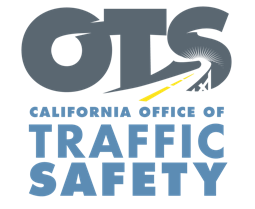 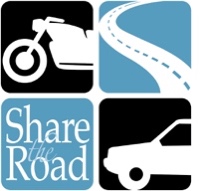 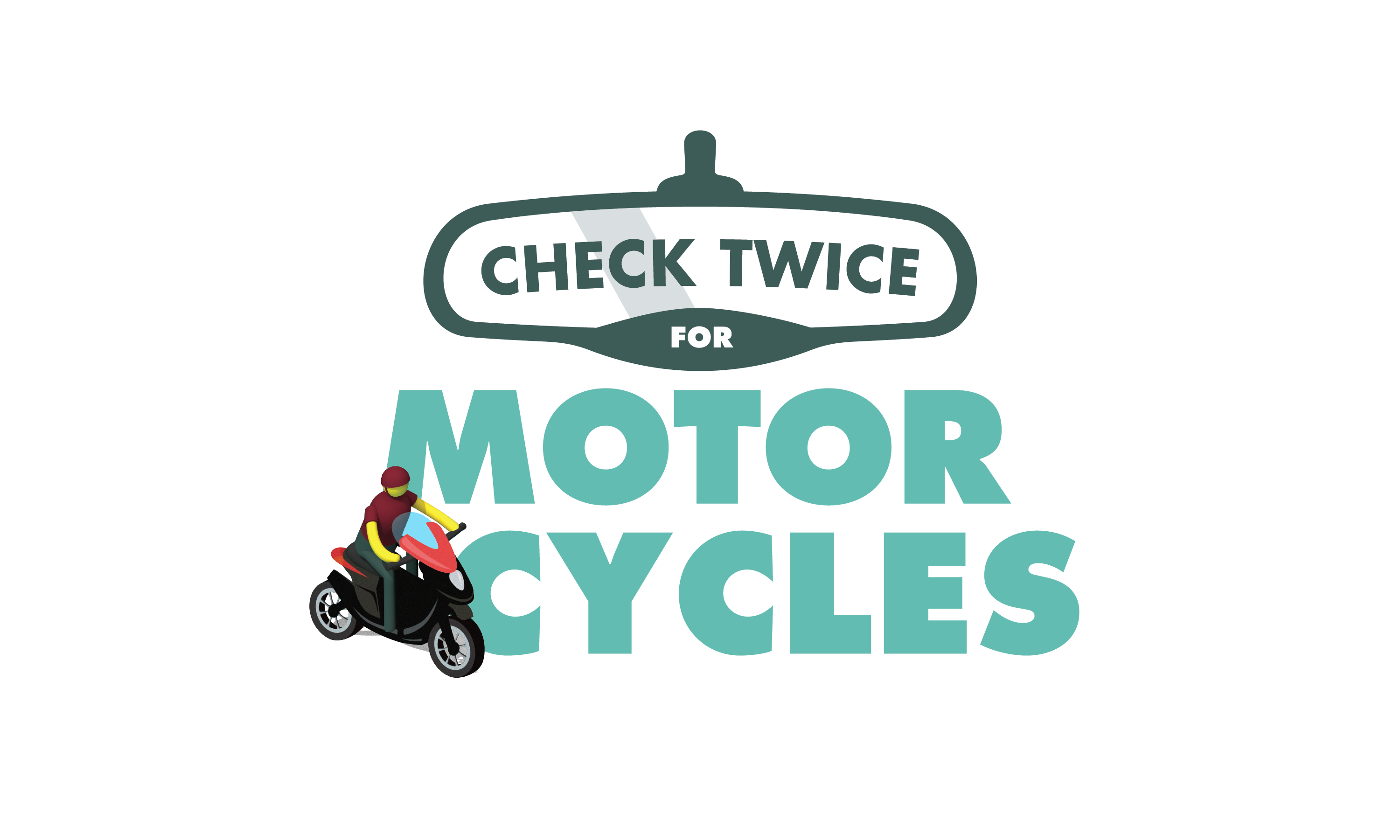 FOR IMMEDIATE RELEASE, 2021	 Receives Funding for Motorcycle Safety Training Program, Calif. — The   received grant funding from the California Office of Traffic Safety (OTS) to step up motorcycle safety awareness with free, hands-on rider trainings. The  grant will pay for a series of free motorcycle safety classes that allows riders to practice braking, turning, steering, entering traffic and other skills that help avoid collisions and improve rider safety on the road. said.The motorcycle training program will run through September 2022.Classes will be available starting . To register for a free training class, visit Funding for this program is provided by a grant from the California Office of Traffic Safety, through the National Highway Traffic Safety Administration.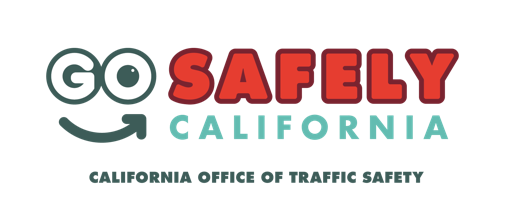 # # #